от 1 марта 2023 года										№ 191О внесении изменений в постановление администрации городского округа 
город Шахунья Нижегородской области от 28.02.2022 № 163 «Об утверждении муниципальной	 программы городского округа город Шахунья Нижегородской области «Обеспечение жильем молодых семей в городском округе
 город Шахунья Нижегородской области»В целях приведения в соответствие с действующим законодательством, в соответствии с решением Совета депутатов городского округа город Шахунья Нижегородской области от 24.12.2021 № 70-1 «О бюджете городского округа город Шахунья на 2022 год и на плановый период 2023 и 2024 годов» (с изменениями от 29.12.2022 № 10-1) администрация городского округа город Шахунья Нижегородской области  постановляет: В постановление администрации городского округа город Шахунья Нижегородской области от 28.02.2022 № 163 «Об утверждении муниципальной программы городского округа город Шахунья Нижегородской области «Обеспечение жильем молодых семей в городском округе город Шахунья Нижегородской области» внести изменения:1.1. Раздел 1 Программы изложить в новой редакции:«1. ПАСПОРТ ПРОГРАММЫ1.2. Абзац четвертый пункта 2.4. Программы изложить в новой редакции:«Основное мероприятие 3. «Компенсация процентной ставки по кредитам, выданным до 31 декабря 2006 года в рамках областной целевой программы «Молодой семье - доступное жилье» на 2004-2010 годы, утвержденной Законом Нижегородской области от 20 сентября 2004 №103-З». Молодым семьям, взявшим ипотечные кредиты до 31 декабря 2006 года на приобретение жилых помещений в рамках областной целевой программы «Молодой семье – доступное жилье» на 2004-2010 годы, утвержденной Законом Нижегородской области от 20 сентября 2004 № 103-З «Об утверждении областной целевой программы «Молодой семье – доступное жилье» на 2004-2010 годы», за счет средств областного и местного бюджетов ежемесячно осуществлялась компенсация части процентной ставки. В связи с отменой данной целевой программы обязательства областного и местного бюджетов по данной целевой программе, связанные с компенсацией части процентной ставки, включены в расходную часть Муниципальной программы. Общий объем средств бюджета городского округа город Шахунья на период 2021-2024 годы составляет -  17 289,04 руб.».1.3. Таблицу пункта 2.4. Программы изложить в новой редакции:1.4. Пункт 2.9. Программы изложить в новой редакции:«2.9. Обоснование объема финансовых ресурсовВ целях повышения качества и условий жизни молодых семей, проживающих на территории городского округа город Шахунья Нижегородской области, объем ресурсного обеспечения за счет средств местного бюджета для реализации мероприятий Программы на период 2021-2024 годы составит   17 289,04 рублей.Прогнозная оценка расходов на реализацию Программы за счет всех источниковРасходы Программы формируются за счет средств федерального, областного и местного бюджетов. Общий объем финансирования Программы на период 2021-2024 годов за счет всех источников финансирования составит 17 289,04 рублей.Настоящее постановление вступает в силу после официального опубликования посредством размещения настоящего постановления в газете «Знамя труда» и в сетевом издании газеты «Знамя труда».   Управлению делами администрации городского округа город Шахунья обеспечить размещение настоящего постановления в газете «Знамя труда», в сетевом издании газеты «Знамя труда» и на официальном сайте администрации городского округа город Шахунья Нижегородской области.    Контроль за исполнением настоящего постановления возложить на первого заместителя главы администрации городского округа город Шахунья Нижегородской области А.Д.Серова.Глава местного самоуправлениягородского округа город Шахунья							   О.А.Дахно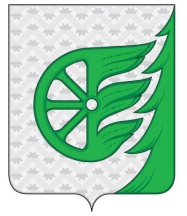 Администрация городского округа город ШахуньяНижегородской областиП О С Т А Н О В Л Е Н И ЕМуниципальный заказчик-координатор ПрограммыАдминистрация городского округа город Шахунья Нижегородской области.Администрация городского округа город Шахунья Нижегородской области.Администрация городского округа город Шахунья Нижегородской области.Администрация городского округа город Шахунья Нижегородской области.Администрация городского округа город Шахунья Нижегородской области.Администрация городского округа город Шахунья Нижегородской области.Соисполнители ПрограммыОтсутствуют.Отсутствуют.Отсутствуют.Отсутствуют.Отсутствуют.Отсутствуют.Цель ПрограммыМуниципальная поддержка молодых семей городского округа город Шахунья Нижегородской области в решении жилищной проблемы.Муниципальная поддержка молодых семей городского округа город Шахунья Нижегородской области в решении жилищной проблемы.Муниципальная поддержка молодых семей городского округа город Шахунья Нижегородской области в решении жилищной проблемы.Муниципальная поддержка молодых семей городского округа город Шахунья Нижегородской области в решении жилищной проблемы.Муниципальная поддержка молодых семей городского округа город Шахунья Нижегородской области в решении жилищной проблемы.Муниципальная поддержка молодых семей городского округа город Шахунья Нижегородской области в решении жилищной проблемы.Задачи Программы1. Обеспечение первичной финансовой поддержки молодых семей, нуждающихся в жилых помещениях, при приобретении (строительстве) отдельного благоустроенного жилья.2. Муниципальная поддержка молодых семей, нуждающихся в жилых помещениях, при рождении детей.1. Обеспечение первичной финансовой поддержки молодых семей, нуждающихся в жилых помещениях, при приобретении (строительстве) отдельного благоустроенного жилья.2. Муниципальная поддержка молодых семей, нуждающихся в жилых помещениях, при рождении детей.1. Обеспечение первичной финансовой поддержки молодых семей, нуждающихся в жилых помещениях, при приобретении (строительстве) отдельного благоустроенного жилья.2. Муниципальная поддержка молодых семей, нуждающихся в жилых помещениях, при рождении детей.1. Обеспечение первичной финансовой поддержки молодых семей, нуждающихся в жилых помещениях, при приобретении (строительстве) отдельного благоустроенного жилья.2. Муниципальная поддержка молодых семей, нуждающихся в жилых помещениях, при рождении детей.1. Обеспечение первичной финансовой поддержки молодых семей, нуждающихся в жилых помещениях, при приобретении (строительстве) отдельного благоустроенного жилья.2. Муниципальная поддержка молодых семей, нуждающихся в жилых помещениях, при рождении детей.1. Обеспечение первичной финансовой поддержки молодых семей, нуждающихся в жилых помещениях, при приобретении (строительстве) отдельного благоустроенного жилья.2. Муниципальная поддержка молодых семей, нуждающихся в жилых помещениях, при рождении детей.Этапы и сроки реализации Программы2021 - 2024 годы. Программа реализуется в один этап.2021 - 2024 годы. Программа реализуется в один этап.2021 - 2024 годы. Программа реализуется в один этап.2021 - 2024 годы. Программа реализуется в один этап.2021 - 2024 годы. Программа реализуется в один этап.2021 - 2024 годы. Программа реализуется в один этап.Объем бюджетных ассигнований Программы за счет средств местного бюджета Годы:2021202220232024ВСЕГООбъем бюджетных ассигнований Программы за счет средств местного бюджета местный бюджет (рублей):4 564,153 724,895 000,004 000,0017 289,04Индикаторы достижения цели и показатели непосредственных результатовИндикаторы достижения цели: Количество молодых семей, получивших свидетельство о праве на получение социальной выплаты на приобретение (строительство) жилого помещения, в общем количестве молодых семей, нуждающихся в улучшении жилищных условий – 0,00%.Показатели непосредственных результатов:Количество молодых семей, получивших свидетельства о праве на получение социальной выплаты на приобретение (строительство) жилого помещения - 0.Количество семей, получивших компенсацию процентной ставки по кредитам, выданным до 31 декабря 2006 года в рамках областной целевой программы «Молодой семье - доступное жилье» на 2004-2010 годы – 1 семья.Индикаторы достижения цели: Количество молодых семей, получивших свидетельство о праве на получение социальной выплаты на приобретение (строительство) жилого помещения, в общем количестве молодых семей, нуждающихся в улучшении жилищных условий – 0,00%.Показатели непосредственных результатов:Количество молодых семей, получивших свидетельства о праве на получение социальной выплаты на приобретение (строительство) жилого помещения - 0.Количество семей, получивших компенсацию процентной ставки по кредитам, выданным до 31 декабря 2006 года в рамках областной целевой программы «Молодой семье - доступное жилье» на 2004-2010 годы – 1 семья.Индикаторы достижения цели: Количество молодых семей, получивших свидетельство о праве на получение социальной выплаты на приобретение (строительство) жилого помещения, в общем количестве молодых семей, нуждающихся в улучшении жилищных условий – 0,00%.Показатели непосредственных результатов:Количество молодых семей, получивших свидетельства о праве на получение социальной выплаты на приобретение (строительство) жилого помещения - 0.Количество семей, получивших компенсацию процентной ставки по кредитам, выданным до 31 декабря 2006 года в рамках областной целевой программы «Молодой семье - доступное жилье» на 2004-2010 годы – 1 семья.Индикаторы достижения цели: Количество молодых семей, получивших свидетельство о праве на получение социальной выплаты на приобретение (строительство) жилого помещения, в общем количестве молодых семей, нуждающихся в улучшении жилищных условий – 0,00%.Показатели непосредственных результатов:Количество молодых семей, получивших свидетельства о праве на получение социальной выплаты на приобретение (строительство) жилого помещения - 0.Количество семей, получивших компенсацию процентной ставки по кредитам, выданным до 31 декабря 2006 года в рамках областной целевой программы «Молодой семье - доступное жилье» на 2004-2010 годы – 1 семья.Индикаторы достижения цели: Количество молодых семей, получивших свидетельство о праве на получение социальной выплаты на приобретение (строительство) жилого помещения, в общем количестве молодых семей, нуждающихся в улучшении жилищных условий – 0,00%.Показатели непосредственных результатов:Количество молодых семей, получивших свидетельства о праве на получение социальной выплаты на приобретение (строительство) жилого помещения - 0.Количество семей, получивших компенсацию процентной ставки по кредитам, выданным до 31 декабря 2006 года в рамках областной целевой программы «Молодой семье - доступное жилье» на 2004-2010 годы – 1 семья.Индикаторы достижения цели: Количество молодых семей, получивших свидетельство о праве на получение социальной выплаты на приобретение (строительство) жилого помещения, в общем количестве молодых семей, нуждающихся в улучшении жилищных условий – 0,00%.Показатели непосредственных результатов:Количество молодых семей, получивших свидетельства о праве на получение социальной выплаты на приобретение (строительство) жилого помещения - 0.Количество семей, получивших компенсацию процентной ставки по кредитам, выданным до 31 декабря 2006 года в рамках областной целевой программы «Молодой семье - доступное жилье» на 2004-2010 годы – 1 семья.N п/пНаименование мероприятияКатегория расходов (капвложения, НИОКР, прочие расходы)Сроки выполнения (годы)Исполнители мероприятийОбъем финансирования (по годам) за счет средств местного бюджета, рублейОбъем финансирования (по годам) за счет средств местного бюджета, рублейОбъем финансирования (по годам) за счет средств местного бюджета, рублейОбъем финансирования (по годам) за счет средств местного бюджета, рублейОбъем финансирования (по годам) за счет средств местного бюджета, рублейN п/пНаименование мероприятияКатегория расходов (капвложения, НИОКР, прочие расходы)Сроки выполнения (годы)Исполнители мероприятий2021202220232024ВсегоЦель Программы: муниципальная поддержка молодых семей городского округа город Шахунья Нижегородской области в решении жилищной проблемыЦель Программы: муниципальная поддержка молодых семей городского округа город Шахунья Нижегородской области в решении жилищной проблемыЦель Программы: муниципальная поддержка молодых семей городского округа город Шахунья Нижегородской области в решении жилищной проблемыЦель Программы: муниципальная поддержка молодых семей городского округа город Шахунья Нижегородской области в решении жилищной проблемыЦель Программы: муниципальная поддержка молодых семей городского округа город Шахунья Нижегородской области в решении жилищной проблемы4 564,153 724,895 000,004 000,0017 289,04Основное мероприятие 1: Обеспечение перечисления средств в органы местного самоуправления, предусмотренных на предоставление социальных выплат молодым семьям на приобретение (строительство) жильяОсновное мероприятие 1: Обеспечение перечисления средств в органы местного самоуправления, предусмотренных на предоставление социальных выплат молодым семьям на приобретение (строительство) жильяПрочие расходы2021-2024 годыАдминистрация городского округа город Шахунья (при условии участия)00000Основное мероприятие 2: Компенсация части затрат на приобретение (строительство) жилья молодым семьям при рождении детейОсновное мероприятие 2: Компенсация части затрат на приобретение (строительство) жилья молодым семьям при рождении детейПрочие расходы2021-2024 годыАдминистрация городского округа город Шахунья (при условии участия)00000Основное мероприятие 3: «Компенсация процентной ставки по кредитам, выданным до 31 декабря 2006 года в рамках областной целевой программы «Молодой семье - доступное жилье» на 2004-2010 годы, утвержденной Законом Нижегородской области от 20 сентября 2004 №103-З»Основное мероприятие 3: «Компенсация процентной ставки по кредитам, выданным до 31 декабря 2006 года в рамках областной целевой программы «Молодой семье - доступное жилье» на 2004-2010 годы, утвержденной Законом Нижегородской области от 20 сентября 2004 №103-З»Прочие расходы2021-2024 годыАдминистрация городского округа город Шахунья 4 564,153 724,895 000,004 000,0017 289,04Основное мероприятие 4: Региональная поддержка молодых семей в Нижегородской областиОсновное мероприятие 4: Региональная поддержка молодых семей в Нижегородской областиПрочие расходы2021-2024 годыАдминистрация городского округа город Шахунья (при условии участия)00000СтатусМуниципаль- ная программаЗаказчик-координатор, соисполнителиРасходы (руб.) годыРасходы (руб.) годыРасходы (руб.) годыРасходы (руб.) годыРасходы (руб.) годыСтатусМуниципаль- ная программаЗаказчик-координатор, соисполнители2021202220232024ВсегоПрограмма"Обеспечение жильем молодых семей в городском округе город Шахунья Нижегородской области" Всего4 564,153 724,895 000,004 000,0017 289,04Программа"Обеспечение жильем молодых семей в городском округе город Шахунья Нижегородской области" Администрация городского округа город Шахунья Нижегородской области4 564,153 724,895 000,004 000,0017 289,04СтатусНаименование программыОтветственный исполнитель, соисполнителиОценка расходов(руб.) годыОценка расходов(руб.) годыОценка расходов(руб.) годыОценка расходов(руб.) годыСтатусНаименование программыОтветственный исполнитель, соисполнители2021202220232024Программа"Обеспечение жильем молодых семей в городском округе город Шахунья Нижегородской области" Программа"Обеспечение жильем молодых семей в городском округе город Шахунья Нижегородской области" Всего4 564,153 724,895 000,004 000,00Программа"Обеспечение жильем молодых семей в городском округе город Шахунья Нижегородской области" Программа"Обеспечение жильем молодых семей в городском округе город Шахунья Нижегородской области" Бюджет городского округа город Шахунья4 564,153 724,895 000,004 000,00Программа"Обеспечение жильем молодых семей в городском округе город Шахунья Нижегородской области" Программа"Обеспечение жильем молодых семей в городском округе город Шахунья Нижегородской области" Областной бюджет0,000,000,000,00Программа"Обеспечение жильем молодых семей в городском округе город Шахунья Нижегородской области" Программа"Обеспечение жильем молодых семей в городском округе город Шахунья Нижегородской области" Федеральный бюджет0,000,000,000,00Основное мероприятие 1: Обеспечение перечисления средств в органы местного самоуправления, предусмотренных на предоставление социальных выплат молодым семьям на приобретение (строительство) жильяОсновное мероприятие 1: Обеспечение перечисления средств в органы местного самоуправления, предусмотренных на предоставление социальных выплат молодым семьям на приобретение (строительство) жильяВсего0,000,000,000,00Основное мероприятие 1: Обеспечение перечисления средств в органы местного самоуправления, предусмотренных на предоставление социальных выплат молодым семьям на приобретение (строительство) жильяОсновное мероприятие 1: Обеспечение перечисления средств в органы местного самоуправления, предусмотренных на предоставление социальных выплат молодым семьям на приобретение (строительство) жильяБюджет городского округа город Шахунья0,000,000,000,00Основное мероприятие 1: Обеспечение перечисления средств в органы местного самоуправления, предусмотренных на предоставление социальных выплат молодым семьям на приобретение (строительство) жильяОсновное мероприятие 1: Обеспечение перечисления средств в органы местного самоуправления, предусмотренных на предоставление социальных выплат молодым семьям на приобретение (строительство) жильяОбластной бюджет0,000,000,000,00Основное мероприятие 1: Обеспечение перечисления средств в органы местного самоуправления, предусмотренных на предоставление социальных выплат молодым семьям на приобретение (строительство) жильяОсновное мероприятие 1: Обеспечение перечисления средств в органы местного самоуправления, предусмотренных на предоставление социальных выплат молодым семьям на приобретение (строительство) жильяФедеральный бюджет0,000,000,000,00Основное мероприятие 2: Компенсация части затрат на приобретение (строительство) жилья молодым семьям при рождении детейОсновное мероприятие 2: Компенсация части затрат на приобретение (строительство) жилья молодым семьям при рождении детейВсего0,000,000,000,00Основное мероприятие 2: Компенсация части затрат на приобретение (строительство) жилья молодым семьям при рождении детейОсновное мероприятие 2: Компенсация части затрат на приобретение (строительство) жилья молодым семьям при рождении детейБюджет городского округа город Шахунья0,000,000,000,00Основное мероприятие 2: Компенсация части затрат на приобретение (строительство) жилья молодым семьям при рождении детейОсновное мероприятие 2: Компенсация части затрат на приобретение (строительство) жилья молодым семьям при рождении детейОбластной бюджет0,000,000,000,00Основное мероприятие 2: Компенсация части затрат на приобретение (строительство) жилья молодым семьям при рождении детейОсновное мероприятие 2: Компенсация части затрат на приобретение (строительство) жилья молодым семьям при рождении детейФедеральный бюджет0,000,000,000,00Основное мероприятие 3: «Компенсация процентной ставки по кредитам, выданным до 31 декабря 2006 года в рамках областной целевой программы «Молодой семье - доступное жилье» на 2004-2010 годы, утвержденной Законом Нижегородской области от 20 сентября 2004 №103-З»Основное мероприятие 3: «Компенсация процентной ставки по кредитам, выданным до 31 декабря 2006 года в рамках областной целевой программы «Молодой семье - доступное жилье» на 2004-2010 годы, утвержденной Законом Нижегородской области от 20 сентября 2004 №103-З»Всего4 564,153 724,895 000,004 000,00Основное мероприятие 3: «Компенсация процентной ставки по кредитам, выданным до 31 декабря 2006 года в рамках областной целевой программы «Молодой семье - доступное жилье» на 2004-2010 годы, утвержденной Законом Нижегородской области от 20 сентября 2004 №103-З»Основное мероприятие 3: «Компенсация процентной ставки по кредитам, выданным до 31 декабря 2006 года в рамках областной целевой программы «Молодой семье - доступное жилье» на 2004-2010 годы, утвержденной Законом Нижегородской области от 20 сентября 2004 №103-З»Бюджет городского округа город Шахунья4 564,153 724,895 000,004 000,00Основное мероприятие 3: «Компенсация процентной ставки по кредитам, выданным до 31 декабря 2006 года в рамках областной целевой программы «Молодой семье - доступное жилье» на 2004-2010 годы, утвержденной Законом Нижегородской области от 20 сентября 2004 №103-З»Основное мероприятие 3: «Компенсация процентной ставки по кредитам, выданным до 31 декабря 2006 года в рамках областной целевой программы «Молодой семье - доступное жилье» на 2004-2010 годы, утвержденной Законом Нижегородской области от 20 сентября 2004 №103-З»Областной бюджет0,000,000,000,00Основное мероприятие 3: «Компенсация процентной ставки по кредитам, выданным до 31 декабря 2006 года в рамках областной целевой программы «Молодой семье - доступное жилье» на 2004-2010 годы, утвержденной Законом Нижегородской области от 20 сентября 2004 №103-З»Основное мероприятие 3: «Компенсация процентной ставки по кредитам, выданным до 31 декабря 2006 года в рамках областной целевой программы «Молодой семье - доступное жилье» на 2004-2010 годы, утвержденной Законом Нижегородской области от 20 сентября 2004 №103-З»Федеральный бюджет0,000,000,000,00Основное мероприятие 4: Региональная поддержка молодых семей в Нижегородской областиОсновное мероприятие 4: Региональная поддержка молодых семей в Нижегородской областиВсего0,000,000,000,00Основное мероприятие 4: Региональная поддержка молодых семей в Нижегородской областиОсновное мероприятие 4: Региональная поддержка молодых семей в Нижегородской областиБюджет городского округа город Шахунья0,000,000,000,00Основное мероприятие 4: Региональная поддержка молодых семей в Нижегородской областиОсновное мероприятие 4: Региональная поддержка молодых семей в Нижегородской областиОбластной бюджет0,000,000,000,00